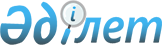 О должностных окладах и штатной численности работников учреждений Министерства иностранных дел Республики Казахстан
					
			Утративший силу
			
			
		
					Постановление Кабинета Министров Республики Казахстан от 10 марта 1995 г. N 231. Утратило силу - постановлением Правительства РК от 27 июля 2005 г. N 781



      Кабинет Министров Республики Казахстан постановляет: 



      1. Установить с 1 марта 1995 года должностные оклады Послов и Полномочных Представителей Республики Казахстан в странах дальнего и ближнего зарубежья в долларах США согласно приложению. 



      В случаях, когда вводимые для работников в соответствии с настоящим постановлением оклады оказываются ниже действующих, то им за время работы в данном учреждении Министерства иностранных дел Республики Казахстан за границей в той же должности выплачивается соответствующая разница в заработной плате. 



      2. Должностные оклады работников посольств и представительств Республики Казахстан дальнего и ближнего зарубежья устанавливаются в процентном отношении от должностного оклада Посла, определенного в приложении N 1 постановления Кабинета Министров Республики Казахстан от 10 сентября 1993 г. N 867 
 P930867_ 
 "О схеме должностных окладов работников учреждений Министерства иностранных дел Республики Казахстан за границей". 



      3. Отменить персональные надбавки к должностным инвалютным окладам Послов Республики Казахстан с 1 марта 1995 года. 



      4. Утвердить штатную численность посольств и представительств Республики Казахстан в странах дальнего и ближнего зарубежья в количестве 361,75 единиц. 



      5. Признать утратившими силу постановления Кабинета Министров Республики Казахстан от 23 августа 1994 г. N 946 "О должностных окладах и штатной численности работников учреждений Министерства иностранных дел Республики Казахстан" и от 14 сентября 1994 г. N 1023 "Об упорядочении численности аппарата посольств Республики Казахстан и расходов на их содержание". 


  Премьер-министр



Республики Казахстан


                                           Приложение



                                    к постановлению Кабинета



                                 Министров Республики Казахстан



                                    от 10 марта 1995 г. N 231




                      Должностные оклады Послов 



                    и Полномочных Представителей



                   Республики Казахстан в странах



                   дальнего и ближнего зарубежья<*> 


     Сноска. Внесены изменения постановлением Правительства РК от 16 сентября 1996 г. N 1122  
 P961122_ 
 . 


---------------------------------------------------------------------


Наименование Посольства и Представительства  !  Должностной оклад


          Республики Казахстан               !


---------------------------------------------------------------------


Посольство Республики Казахстан в 


Российской Федерации                                 1200


Посольство Республики Казахстан в        


Республике Беларусь                                   800


Посольство Республики Казахстан в Украине             800


Посольство Республики Казахстан в


Кыргызской Республике                                 800


Посольство Республики Казахстан в 


Республике Узбекистан                                 800


Посольство Республики Казахстан в


Азербайджанской Республике                            800


Посольство Республики Казахстан в


Королевстве Бельгия                                  2250


Посольство Республики Казахстан в


Венгерской Республике                                2000


Посольство Республики Казахстан в


Арабской Республике Египет                           1800


Посольство Республики Казахстан в


Республике Индия                                     1700


Посольство Республики Казахстан в


Исламской Республике Иран                            1900


Посольство Республики Казахстан в


Китайской Народной Республике                        2300


Постоянное Представительство Республики


Казахстан при ООН                                    2500


Посольство Республики Казахстан в


Исламской Республике Пакистан                        1700


Посольство Республики Казахстан в США                2500


Посольство Республики Казахстан в 


Турецкой Республике                                  2500


Посольство Республики Казахстан в


Федеративной Республике Германии                     2500


Посольство Республики Казахстан во


Французской Республике                               2500

					© 2012. РГП на ПХВ «Институт законодательства и правовой информации Республики Казахстан» Министерства юстиции Республики Казахстан
				